Праздник для будущих первоклассников.Ученик. Дорогие  ребята! Дорогие родители! Дорогие гости!Сегодня мы  немного волнуемся. Сегодня у нас необычный день – день встречи с будущими первоклассниками. Кажется, совсем недавно, мы пришли в нашу школу, держа за руки мам. Но вот пролетел год. И посмотрите, уважаемые родители, на нас. Ведь мы за это время очень выросли, поумнели, многому научились и многое узнали.Трудным был 1 класс – первая ступенька на лесенке знаний. Трудным как для нас, так и для наших родителей. Но все мы достойно справились с поставленной задачей. Сейчас мы покажем, чему научились за год.1 ученик. Малышами много раз	         Мы играли в первый класс,	         Даже снился мне во сне	         Класс с табличкой 1б.2 ученик. Повторяли раз по сто	         Маршака или Барто	         И вздыхали день за днем:	         «Очень медленно растем!»3 ученик. Снился класс нам не раз,	         В сентябре мечта сбылась.	         Утром все костюмы мы надели,	         Взяли новые портфели	         И пошли мы в первый раз	         В первый класс!4 ученик. Мы были все смешными малышами,	         Когда вошли впервые в этот класс,	         И, получив тетрадь с карандашами,	         За парты сели первый в жизни раз.5 ученик. У каждого в жизни единственный раз                Бывает свой первый, свой памятный класс!                И первый учебник, и первый урок,                И первый заливистый школьный …(дети исполняют песню М. Пляцковского и В. Шаинского «Чему учат в школе»)6 ученик. В школу рано мы идем,	         На рассвете встали.	         Сумки с книгами несем,	         Школьниками стали.7 ученик. А.Барто «Первый урок»Я на уроке в первый раз.Теперь я ученица.Вошла учительница в класс,—Вставать или садиться?Как надо парту открывать,Не знала я сначала,И я не знала, как вставать,Чтоб парта не стучала.Мне говорят — иди к доске,—Я руку поднимаю.А как перо держать в руке,Совсем не понимаю.Как много школьников у нас!У нас четыре Аси,Четыре Васи,  пять МарусьИ два Петровых в классе.Я на уроке в первый раз,Теперь я ученица.На парте правильно сижу,Хотя мне не сидится8 ученик. Букв сначала мы не знали,		 Мамы сказки нам читали.		 А теперь читаем сами,		 Подружились сказки с нами.9 ученик. Учитель наш учил нас долго		 Сидеть красиво, писать ровно,		 И примерно через год		 Написал я слово «кот».		 Получился «кот» не сразу,		 Вышел он как по заказу:		 Весь рябой, хвост трубой, залюбуется любой!10 ученик. В нашем классе, не в лесу,		 Долго звали мы лису.		 Это мы искали все		 Ударение в «лисе».		 Закричали мы «лиса».		 Зазвенели голоса.		 Мне подумалось,		 А вдруг прибежит лиса на звук?		 Мы ее на парту сзади		 Рядом с Вовочкой посадим		 «Посиди у нас, лиса,		 Подождут тебя леса!»Сценка «Колобок»11 ученик День – дилень – звенит звонок. Начинается  урок.		 Мне учиться очень нравится,		 Отвечать я не боюсь.		 Я могу с задачей справиться,		 Потому что не ленюсь.		 И прекрасна и сильна		 Математики страна!12 ученик. Сколько в комнате углов?		 Сколько ног у воробьев?		 Сколько пальцев на руках?		 Сколько в садике скамеек?		 Сколько в пятачке копеек?		 У стола четыре ножки.		 Пять котят у нашей кошки.	 	 Один, два, три, четыре, пять -  		 Все могу пересчитать.13 ученик. Начался учебный год		Часики затикали,		А меня вопрос гнетёт:		Скоро ли каникулы?Сценка «Репка»Действующие лица:Дед
Бабка
Внучка
Жучка
Кошка
Мышка
РассказчикСлева деревенский дом, справа плетень. На втором плане – цветущие яблони.РассказчикКак в деревне Мухоморы
По весне цветут заборы,
А коль где лежит бревно,
В избу вырастет оно.
Там на всё чудес хватает –
Огород себя копает,
И зараз по ведер сто
Носит воду решето.
Там воруют мусор воры…
Только где те Мухоморы?
Их на карте-то искать,
Что клопа за хвост таскать.
А у нас запросто так
Не найдется и пятак.Из дома выходит Дед с лопатой и начинает копать огород.ДедОй, беда-то, ой беда!
В огороде лебеда!
Зря козу мы в прошлый год
Не пускали в огород!
Грядку вот сейчас вскопаю.
Только что сажать, не знаю.Из окна выглядывает Внучка.ВнучкаДедка, посади цветы!Дед качает головой.ДедВряд ли есть их станешь ты!Внучка исчезает в окне, из него выглядывает Бабка.БабкаПосади-ка дед картошку
Да морковочки немножко!Бабка прячется, из окна снова выглядывает Внучка.ВнучкаДедка! Посади спаржу!ДедЛучше репу посажу!Дед бросает в землю семечко возле плетня.ДедМы ее, родную, парим,
Тушим, сушим, жарим, варим!
Репу ест который век
Всякий русский человек!Из дома выходит Бабка с лейкой и начинает поливать репу. Репа очень медленно появляется из земли. Видна только ее ботва.БабкаЯрче, солнышко, свети!
Репа, до небес расти –
В пять обхватов шириной
В пять аршинов вышиной,
Да во весь наш огород!Внучка выходит из дома.ВнучкаОй, гляди, она растет!ДедЛадно, внучка, подождем.
Пусть польет ее дождем,
Ясным солнышком пригреет.
К осени она созреет!Дед уходит в дом. Внучка оглядывает репу со всех сторон.ВнучкаЧто-то очень долго ждать,
Да полоть, да поливать.
Я вот видела во сне
Репу вашу на сосне,
А потом у чудо-елки
Собирали зайцев волки.
Только тем, с кем я дружу,
Эту елку покажу!Бабка и Внучка уходят в дом. Репа продолжает расти.РассказчикНе успели пообедать,
Репку дед решил проведать.Репа появляется целиком. Из окна выглядывает дед.РассказчикА она с луны видна,
Как Китайская стена.Дед выбегает из дома и осматривает репу.Дед (озадаченно)Урожайный нынче год,
Из земли все так и прет!
Чтоб не стала, как гора,
Репку выдернуть пора.Дед подходит к репке, хватается за ботву и пытается вытянуть. Репка не поддается.ДедСлаб я стал на склоне лет,
Вот тяну, а толку нет!
Одолел радикулит –
Ох, спина моя болит!
Бабка!Бабка появляется в окне.БабкаЧто еще случилось?ДедПомоги мне, сделай милость.Бабка (со вздохом)Жаль, в хозяйстве нет коня.ДедНу, хватайся за меня!Бабка выходит из дома, хватается за Деда. Они тянут репку, вместе раскачиваясь туда-сюда.Бабка и Дед (хором)Тянем вместе, тянем дружно!
Репку вытянуть нам нужно!
Ты за грядку не держись,
Ну-ка, репка, покажись!Репка не поддается. Дед и Бабка продолжают тянуть.БабкаОй, животик надорвем!
Ой, не справиться вдвоем!ДедНадо нам подмогу звать!Бабка и дед (хором)Внученька!Внучка появляется в окне.ВнучкаНу, что опять?Внучка выходит из дома.ДедТы скорее к нам беги,
Бабке с дедкой помоги.Внучка хватается за Бабку, и они вместе пытаются вытянуть репку.Дед, Бабка и Внучка (хором)Тянем вместе, тянем дружно!
Репку вытянуть нам нужно!
Ты за грядку не держись,
Ну-ка, репка, покажись!Репка не поддается.РассказчикТолько репа, как руками,
Ухватилась корешками –
Лучше ей в сырой земле,
Чем на праздничном столе.Дед, Бабка и Внучка (хором)Жучка!Жучка выбегает из дома.ЖучкаГав! Гав! Гав! Бегу!
Я сейчас вам помогу!Жучка хватается за Внучку, и они все вместе пытаются вытянуть репку.Дед, Бабка, Внучка и Жучка (хором)Тянем вместе, тянем дружно!
Репку вытянуть нам нужно!
Ты за грядку не держись,
Ну-ка, репка, покажись!Репка не поддается.БабкаТолку нет и вчетвером!ДедМожет, проще топором?ЖучкаДедка, погоди немножко,
Позовем мы лучше кошку.Дедка, Бабка, Внучка и Жучка (хором)Кошка!Из дома выбегает Кошка.КошкаМяу! Я бегу!
Я сейчас вам помогу!Кошка хватается за Жучку, и они все вместе пытаются вытянуть репку.Дедка, Бабка, Внучка, Жучка и Кошка (хором)Тянем вместе, тянем дружно!
Репку вытянуть нам нужно!
Ты за грядку не держись,
Ну-ка, репка, покажись!Репка не поддается.БабкаВпятером не совладать!ВнучкаМожет, кипятком обдать?ЖучкаДело говоришь ты, вроде.КошкаИ съедим здесь, в огороде!Дед (в сердцах)Что ни делай, все зазря!Бабка (мечтательно)Где б найти богатыря?Из дома выбегает Мышка.МышкаПип! Я к вам уже бегу.
Не горюйте, помогу!Мышка хватается за Кошку, и они все вместе тянут репку.Все (хором)Тянем вместе, тянем дружно!
Репку вытянуть нам нужно!
Ты за грядку не держись,
Ну-ка, репка, покажись!Репка выдергивается. Все падают.РассказчикКак все вместе налегли,
Вышла репа из земли
Чистым весом в сорок пуд!
Не пропал, знать, мышкин труд!Все герои берутся за руки и начинают водить вокруг репы хоровод.Все (хором)Приходи, честной народ,
Посмотреть наш огород,
Чудо-репке подивиться!
С нами петь и веселиться!Конец.автор: Олеся Емельянова2 ученик.  Первый класс! Первый класс!		Год назад ты принял нас.	          Полюбили мы друг друга	          За подруг стоим горой,                И со мной моя подруга                Переходит во второй.( дети исполняют песню на мотив песни «Голубой вагон») куплет   Каждый наш урок как происшествие,Нам на радость всем оно дано.Ждет нас ежедневно путешествие,Пусть же не кончается оно!    Припев:     Вместе мы, вместе мыНа уроках сидимИ отправляемся в дальние края.В город УченостиИ в страну Знания – Там побывать хотятВсе мои друзья. куплет  Мы по морю Математики плывем,Волны лодку захлестнуть хотят.Но любые волны будут нипочемДля упорных, знающих ребят.    Припев. куплет  Поезд мчит нас через лес, а лес притих – Буквы как березки, здесь стоят.Там, где нет березок, мы посадим их – Как слова они заговорят.              Припев. куплет  Мы на самолете в дальний путь летим,Разных стран касаемся крылом.Мы о многом многое узнать хотим – Нам любые дали нипочем!                   Припев:     Вместе мы, вместе мыДолетим, доплывемИ дружно попадем в дальние края.В город УченостиИ в страну Знания – Без знаний скучно жить,Знаем мы,  друзья!В конце первоклассники вручают подарки будущим первоклассникам. 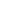 Действующие лица:Колобок
Дед
Бабка
Заяц
Волк
Медведь
ЛисаДедОх, умаялся! Устал!
Я сегодня рано встал,
Десять грядок посадил,
В лес за хворостом сходил.
Много переделал дел,
А покушать не успел.
Бабка, скоро ли обед?Из окна выглядывает Бабка.Бабка (весело)А его, дедочек, нет!
Ели хлеб и пили квас
Вот и вышел весь запас!
Будет новый урожай,
Так обедать приезжай!Бабка выходит из дома, забирает хворост и снова скрывается в доме. Кто-то скребется. Дед прислушивается.ДедПогоди-ка, бабка, слышишь,
В кладовой скребутся мыши.
Ты скорей туда пойди,
По сусекам помети.
Собери муку в совок,
Испечем мы колобок.
В общем, бабка, покумекай.Бабка выходит из дома с ведром и дает его Деду.БабкаТы ж пока сходи на реку
И водицы принеси,
Чтобы тесто замесить!
Ну а лучше ключевой
Да не мертвой, а живой!Дед берет ведро и скрывается за деревьями справа. БабкаКак пойду я, как пойду
По сусекам помету!
Соберу муку в совок,
Испеку нам колобок!Бабка скрывается в доме, возвращается с миской, ставит ее на край ширмы. Из-за деревьев справа выходит Дед с ведром, подходит к Бабке.ДедВот студеная вода!БабкаНаливай ее сюда!Дед выливает воду в миску. Бабка начинает месить тесто.Бабка (поет)Тили-тили-тили-тесто –
Дед жених, а я невеста,
Коли доживем до мая,
Будет свадьба золотая!Бабка перестает месить и достает из миски ком теста.ДедСтавь его скорее в печку!БабкаОбожди, мое сердечко!
Коли тесто подойдет,
Легче в рот потом войдет!
Ждем, ждем, ждем… А вот сейчас 
Ставить в печку в самый раз!Бабка уносит комок теста в дом. Бабка выносит Колобка на крыльцо. БабкаВот смотри-ка с пылу с жару.
Скоро сядем к самовару
И, как водится, вдвоем
С колобком чайку попьем.Дед хочет его взять, но обжигается.ДедАй!БабкаТы руки не тяни,
Пригодятся нам они.
Подожди еще малечко,
Пусть постынет на крылечке.
Мы ж, пока он спустит жар,
Подогреем самовар.Дед с Бабкой скрываются в доме.Колобок В печке чуть не засушили,
А теперь и съесть решили.
Ждать я смерти не могу,
Я из дома убегу!Колобок спрыгивает с крылечка и скрывается за правой кулисой. Бабка и дед выходят из дома.Бабка Дед, смотри, он укатился,
С нами даже не простился!Дед А все ты! Мол, посиди,
Подожди да подожди.
Вот, остались без обеда!БабкаМожет быть, пойдем по следу?ДедПолно, бабка, не шути,
Колобка нам не найти!Бабка Эх, дедочек мой, дедочек,
Укатился колобочек,
Сколько лет с тобой живем –
Все вдвоем, да все вдвоем…
Нет ни дочки, ни сынка.ДедДа не уж-то Колобка
Хочешь ты усыновить?Бабка Может быть, дед, может быть!
Он ведь только что родился.
Ах, зачем он укатился
И куда теперь пойдет?
Пропадет он, пропадет!А все ты! У, бессердечный!ДедЧто ж меня ты пилишь вечно?
Нет моей ни в чем вины.
Бабка, испеки блины!Действие второеНа переднем плане слева и справа несколько деревьев. На втором плане лес. Из-за деревьев слева выкатывается Колобок. КолобокЯ по коробу скребен,
По сусеку я метен,
У меня румяный бок.
Я – веселый Колобок!Навстречу Колобку из-за деревьев справа выходит Заяц.ЗаяцЛюбит серенький зайчишка
Бегать по лесу вприпрыжку!
Ушками все слушать,
Зубками все кушать!
Ты же свеженький совсем,
Погоди, тебя я съем! Колобок отпрыгивает в сторону.КолобокНе хочу я быть обедом,
Я ушел от бабки с дедом!
Я не попаду в беду,
От тебя, Косой, уйду!КолобокЯ по коробу скребен,
По сусеку я метен,
У меня румяный бок.
Я – веселый Колобок!Из-за деревьев справа выходит Волк.ВолкХочет ухватить волчок
Всех зубами за бочок
Положить в свой ротик,
А потом в животик.
Ты вот свеженький совсем!
Погоди, тебя я съем!КолобокНе хочу я быть обедом!
Я ушел от бабки с дедом,
Ты меня бы не пужал,
Я от Зайца убежал!
Догонять меня без толку,
Убегу я и от волка!Колобок быстро катится мимо Волка и исчезает за деревьями справа. Волк убегает за ним. Колобок снова появляется из-за деревьев слева.КолобокЯ по коробу скребен,
По сусеку я метен,
У меня румяный бок.
Я – веселый Колобок!Из-за деревьев справа выходит Медведь.МедведьОбожает с медом пышки
Кушать косолапый мишка.
Ты же свеженький совсем!
Погоди, тебя я съем!КолобокНе хочу я быть обедом!
Я ушел от бабки с дедом,
Ты меня бы не пужал,
Я от Зайца убежал!
Догонять меня без толку,
Убежал я и от Волка.
Я не попаду в беду,
От тебя, Медведь, уйду!Колобок быстро катится мимо Медведя и исчезает за деревьями справа. Медведь убегает за ним. Колобок снова появляется из-за деревьев слева.КолобокЯ по коробу скребен,
По сусеку я метен,
У меня румяный бок.
Я – веселый Колобок!Из-за деревьев справа выходит Лиса.ЛисаВы слыхали про лису?
Нет хитрей меня в лесу.
В назиданье детям всем
Колобка сейчас я съем!КолобокНе хочу я быть обедом!
Я ушел от бабки с дедом,
И от Зайца убежал.
Волк мне тоже угрожал.
Я его не испугался,
И Медведю я не дался!
Я не попаду в беду,
От тебя, Лиса, уйду!Лиса (вкрадчиво)Славно, милый, ты поешь,
Жаль, что слов не разберешь.
Сядь ко мне на язычок,
Про румяный спой бочок.КолобокЯ по коробу скребен,
По сусеку я метен,
У меня румяный бок.
Я – веселый …Лиса набрасывается на Колобка и съедает его.ЛисаКолобок!
Он ушел от бабки с дедом,
Не хотел он быть обедом.
Сел ко мне на язычок…
А ведь вкусный, дурачок!Конец.автор: Олеся Емельянова